ВЫБОРЫ ДЕПУТАТОВ В ЕДИНЫЙ ДЕНЬ ГОЛОСОВАНИЯ25 февраля 2024 г.КАНДИДАТЫ В ДЕПУТАТЫ ДУБРОВЕНСКОГО РАЙОННОГО СОВЕТА ДЕПУТАТОВпо Комсомольскому избирательному округу № 1ЦЕДРИКВАЛЕНТИНА СЕРГЕЕВНАРодилась 22 октября 1956 года.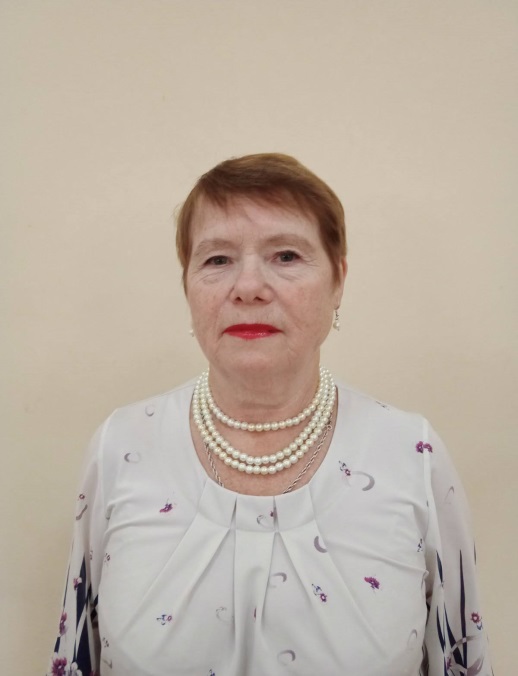 Образование профессионально-техническое, окончила в 1974 году Техническое училище № 93 легкой промышленности г.Минска по специальности «швея-мотористка».Пенсионер. Проживает в городе Дубровно. Член Белорусской партии «Белая Русь».Уважаемые избиратели!Свою деятельность в качестве депутата акцентирую на следующих направлениях:- социальная защита участников войны, ветеранов труда, инвалидов, пожилых, многодетных и малообеспеченных семей;- повышение ответственности граждан за семью, детей, пожилых родителей; - содействие улучшению жизни своих избирателей.